									บค. ๓๙ 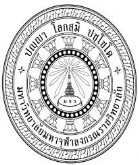   แบบประมวลผลงานบุคลากร  ตำแหน่งปฏิบัติการวิชาชีพและการบริหารทั่วไปครั้งที่  ๒  ภาระงานระหว่างวันที่  ๑ มการาคม  ๒๕๖๐    ถึงวันที่  ๓๐ มิถุนายน ๒๕๖๐   .ชื่อ – ฉายา/นามสกุล   พระอภิเชษฐ์ สุภทฺรวาที ตำแหน่ง            นักจัดการงานทั่วไป          นัสังกัดฝ่าย              ส่วนงานบริหาร            ส่วน / กอง / สำนัก / คณะศูนย์อาเซียนศึกษาา ๑. หน้าที่ความรับผิดชอบหลักที่เป็นงานประจำในช่วงระยะเวลาของการประเมินผลการปฏิบัติงาน : โปรดเรียงลำดับตามความสำคัญถึงภารกิจที่บุคลากรรับผิดชอบในช่วงการประเมินงานสารบรรณงานวิเทศสัมพันธ์การประสานงานระหว่างเครือข่ายของศูนย์งานประชุมศูนย์/คณะกรรมการบริหารศูนย์งานแปลเอกสารงานประชาสัมพันธ์งานอื่นๆ ตามได้รับมอบหมาย๒.  ผลสำเร็จของงานหรือความก้าวหน้าของงานตามข้อ ๑ ในช่วงระยะเวลาของการประเมิน :โปรดระบุผลสำเร็จของงานที่สำคัญหรือผลงานที่เกี่ยวข้องกับหน้าที่ความรับผิดขอบหลักตามที่ระบุในข้อ ๑ ในช่วงการประเมินงานสารบรรณทะเบียนหนังสือรับทะเบียนหนังสือส่งประวัติการ รับ-ส่ง หนังสือสรุปการ รับ-ส่ง หนังสือรวมหนังสือหน่วยงานภายในกระดานข้อความงานวิเทศสัมพันธ์ ทำหน้าที่และรับผิดชอบด้านความร่วมมือ การให้หรือรับความ ช่วยเหลือและแลกเปลี่ยนประสานงานในการแนะแนวการศึกษาต่อในต่างประเทศให้กับนิสิตและคณาจารย์ในมหาวิทยาลัยงานฐานข้อมูลและศูนย์การศึกษานานาชาติอาสาสมัครและนักศึกษาชาวต่างประเทศ เช่น ดำเนินงานด้านวีซ่า (VISA) นิสิตชาวต่างประเทศปฏิบัติหน้าที่ล่ามให้กับหน่วยงานภายในในเวทีประชุมนานาชาติการประสานงานระหว่างเครือข่ายของศูนย์ประสานงานเครือข่ายศูนย์อาเซียนศึกษาในวิทยาเขต และวิทยาลัยสงฆ์ประชาสัมพันธ์เผยแพร่ข่าวสารและกิจกรรมของมหาวิทยาลัยผ่านสื่อต่าง ๆ เป็นภาษาอังกฤษหรืออื่น ๆ ไปยังหน่วยงานทั้งในเครือข่ายและต่างประเทศสำรวจและรวบรวมกิจกรรมของเครือข่ายของศูนย์อาเซียนศึกษางานประชุมศูนย์/คณะกรรมการประจำศูนย์จัดประชุมบุคลากรศูนย์อาเซียนจัดประชุมคณะกรรมการประจำศูนย์อาเซียนศึกษางานแปลเอกสารแปลเอกสาร วิชาการ ของกิงกิจการนิสิตแปลเอกสารับรองให้แก่นิสิตชาวต่างประเทศหนังสือ ประวัติพระพุทธศาสนาในพม่างานด้านประชาสัมพันธ์ออกแบบประชาสัมพันธ์และจัดทำ Poster, Banner, Card, Brochure, Certificate โครงการของศูนนย์อาเซียนศึกษาถ่ายรูปหลักสูตรและโครงการต่างๆออกแบบแผนผังบุคลากรศูนย์อาเซียนศึกษาแปลเอกสาร ตำรา วิชาการติดต่อประชาสัมพันธ์ระหว่างองค์กรระหว่างประเทศ เช่น กรมอาเซียนประสานงาน๑. เป็นผู้ประสานงานและทีมงานจัดโครงการ	๑.๑ โครงการยุวชนอาเซียน	๑.๒ โครงการจุลาสารอาเซียนศึกษา	๑.๓ โครงการวารสารพุทธอาเซียนศึกษา	๑.๔ โครงการผลิตตำราและฐานข้อมูลทางพระพุทธศาสนาในปราคมอาเซียน	๑.๕ โครงการแปลตำราวิชาการและวรรณกรรมอาเซียน 	๑.๖ โครงการเขียนบทความวิชาการอาเซียน ๔.๐ 	๑.๗ โครงการเสวนาพุทธอาเซียน๗. งานอื่นๆ ตามได้รับมอบหมาย ได้รับมอบหมายให้เป็น KM Fascinator ของศูนย์อาเซียนศึกษา ได้รับมอบหมายให้จัดโครงการยุวสงฆ์อาเซียนได้รับมอบหมายให้จัดทำป้ายประชาสัมพัน์ศูนย์อาเซียนศึกษา ได้รับมอบหมายให้จัดทำประชาสัมพันธ์จุลสารอาเซียนศึกษา ได้รับมอบหมายให้จัดทำประชาสัมพันธ์โครงการเขียนบทความวิชาการอาเซียน ๔.๐ ได้รับมอบหมายให้เข้าอบรม หลักสูตร Google Apps for education "การสร้างฟอร์มด้วย Google Form" ได้รับมอบหมายให้เข้าอบรม หลักสูตร Google Apps for education ในหัวข้อ "การนำเสนองานด้วย Google Slide" ได้รับมอบหมายให้จัดบูธส่งเสริมความรู้ด้านอาเซียนศึกษา ณ วิทยาลัยอาชีวศึกษาจุลมณีศรีสะเกษ ได้รับมอบหมายให้รวบรวมเงินบริจาคงานศพ ได้รับมอบหมายให้ตรวจเช็คครุภัณฑ์ของศูนย์อาเซียนศึกษา ๓.  นอกเหนือจากงานประจำที่ระบุไว้ในข้อ ๑ โปรดกรอกภาระงานที่ได้รับมอบหมายพิเศษ ตามข้อต่อไปนี้ ๓.๑  งานบริการแก่หน่วยงานอื่น เช่น  รับเชิญเป็นพิธีกร  วิทยากรหรืออื่นๆ  (ระบุชื่อหน่วยงานที่ไปช่วยปฏิบัติหน้าที่ที่ได้รับมอบหมาย)		- เป็นคณะกรรมการคุมห้องสอบประจำปีของสำนักทะเบียน		-เป็นพิธีกรในโครงการพัฒนาวารสารวิการ มหาจุฬาสู่ฐาน CTI		-เป็นวิทยากรอบรมค่ายภาษาอังกฤษสำหรับนิสิตของสถาบันภาษา		-เป็นวิทยากรอบรมภาษาอังกฤษเบื้องต้น สำนักเรียนวัดเรืองยศสุทาราม กรุงเทพฯ		-เป็น Proofreader วารสารวิชาการภาษาอังกฤษของสถาบันวิจัยพุทธศาสตร์ Journal of International Buddhist Research ๓.๒ คณะกรรมการ / คณะทำงาน  		๑. คณะกรรมการดำเนินการโครงการยุวสงฆ์อาเซียน		๒. คณะกรรมการดำเนินโครงการเสวนาพุทธอาเซียน๓. คณะกรรกมารดำเนินโครงการผลิตตำราและฐานข้อมูลทางวิชาการทางพระพุทธศาสนาในประชาคมอาเซียน๔. คณะกรรมการดำเนินโครงการจุลสารอาเซียนศึกษา๕. คณะกรรมการดำเนินโครงการวารสารพุทธอาเซียนศึกษา ๓.๓ งานอื่นและงานที่ได้รับมอบหมายพิเศษ เช่น กรรมการคุมสอบ การไปร่วมงานกับคณะวิจัย เป็นต้น		- อบรมลูกไก่ รุ่นที่ ๑๗ ณ วิทยาลัยสงฆ์ลำพูน๓.๔  ผลงานดีเด่นและรางวัลเกียรติคุณที่ได้รับ (ระบุชื่อรางวัล / ผลงาน / แหล่งที่มอบ)	-ลงชื่อ..........................................ผู้รับการประเมิน     ลงชื่อ .....................................ผู้บังคับบัญชาชั้นต้น        (พระอภิเชษฐ์ สุภทฺรวาที)		                   (พระราชวรเมธี, ดร.)    ตำแหน่ง  นักจัดการงานทั่วไป		     ตำแหน่ง  ผู้อำนวยการศูนย์อาเซียนศึกษา    ........... / ............... / ............ 			         ........... / ............... / ............